University of Leeds – all staff promotions data 1 August 2020 – 31 July 2021IntroductionThe following information provides data for all staff promotions (academic, professional and managerial and support) during the academic year 2020-21. These data are provided by the following protected characteristics: age; disability; ethnicity; gender; religion or belief; and sexual orientation.Please note that data for staff applying for promotion to grade 10 are presented separately due to the different promotions procedure for this grade, and are presented by gender only due to small numbers. Data are rounded to the nearest whole percent and therefore may not always total 100%. Up to & including Grade 9A total of 192 applications for promotion were made during the period (214, 2019-20), of which 183 (95%) were successful (96%, 2019-20). Age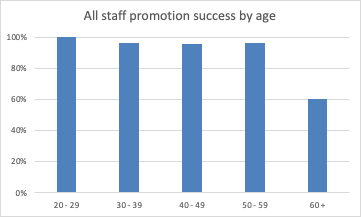 CommentaryDuring the academic year 2020-21, the age group with the lowest success rate was the 60+ category at 60% although based on a small number. In 2020-21 success rates were 100% in the under 20 category (as last year), 96% in the 30-39 category (97% last year), 96% in the 40-49 category (last year 97%), and 96% in the 50-59 category (last year 83%). Disability
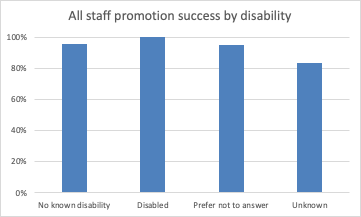 CommentaryDuring the 2020-21 academic year, all 14 applicants who declared a disability were successful. This compares to 9 applicants (all successful) the previous year. Ethnicity 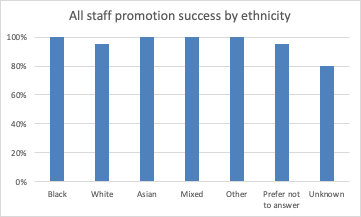 CommentaryDuring the academic year 2020-21 the success rate of applications from Black, Asian, Mixed and Other staff at these grades remains at 100%, while the success rate for White staff is 95% (96% last year).
Gender 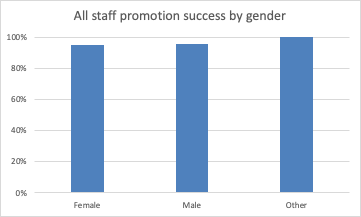 CommentaryDuring the academic year 2020-21, 95% of female staff promotions applications and 95% of male staff promotions applications were successful. This is a 3% decrease in success rate for female staff and a 2% increase in success rates for male staff compared with the previous year. Religion or BeliefCommentaryWhilst data are provided for transparency, low numbers in some categories may mean it is not possible to draw meaningful conclusions from comparisons across years. However, the success rates have remained high for most groups. Sexual Orientation Commentary
The success rate for heterosexual promotion applicants was 96% as it was in 2019/20. The success rate for gay, men was 83% and 100% for bisexual staff. There were no applications this year from gay women/lesbian staff. Marriage and Civil PartnershipCommentary
These data are provided for the first time this year in this report so there is no comparison to previous years. Grade 10During the academic year 2020-21 there were 30 applications for promotion to grade 10, of which 27 (90%) were successful. In 2019-20, there were 30 applications of which 27 (90%) were successful. Due to the low number of applications for promotion to grade 10, it is only possible to present a breakdown by gender.Gender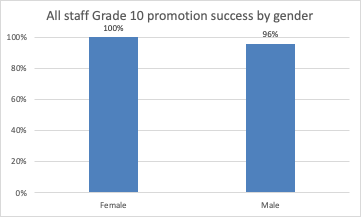 CommentaryDuring the academic year 2020-21, 13 female staff applied for promotion to grade 10, all of which were successful (100%). This compares to 8 applications (100% successful) in the previous year. There were 23 applications made by male staff, of which 23 (96%) were successful (cf 22 applications, 19 (86%) successful in 2019-20). There were no applications to Grade 10 from staff who are gender fluid, non binary or other gender.Age (years)Number of applicationsSuccessful% SuccessfulAge (years)Number of applicationsSuccessful% Successful20 - 291919100%30 - 39757296%40 - 49686596%50 - 59252496%60 +5360%Number of applicationsSuccessful% SuccessfulNo known disability15114495%Disabled1414100%Prefer not to answer212095%Unknown6583%Number of applicationsSuccessful% SuccessfulBlack33100%White13913295%Asian2020100%Mixed33100%Other11100%Prefer not to answer212095%Unknown45480%Number of applicationsSuccessful% SuccessfulFemale1049995%Male878395%Gender Fluid00-Non binary00-Other11100%Number of applicationsSuccessful% SuccessfulBuddhist44100%Christian 383489%Hindu22100%Jewish33100%Muslim33100%Sikh00-Spiritual00-None929098%Other religion55100%Prefer not to answer262596%Unknown191789%Number of applicationsSuccessful% SuccessfulBisexual11100%Gay man6583%Gay woman/lesbian00-Heterosexual13212796%Other22100%Prefer not to answer302997%Unknown211990%Number of applicationsSuccessful% SuccessfulCo-habiting55100%Divorced or civil part dissolved1183%Married/Civil Partnership3635-Separated1196%Single77100%Widowed/Surviving partner0--Other0--Prefer not to answer33100%Unknown13913194%Number of applicationsSuccessful% SuccessfulFemale1313100%Male242396%